Конспект занятия по нетрадиционному рисованию в старшей группе: (кляксография-экспериментирование)                                         "Весеннее дерево"Оборудование:Затонированные листыРазведенная гуашьАкварель, кисть для рисования (белка)Трубочки для коктейля.Вода в баночкахРечной песок на тарелочках.Бумажные салфетки.Экспериментирование:Мы палочкой волшебнойТихонечко взмахнемИ чудеса в тарелочкеМы из песка найдем.- Подвиньте к себе тарелочку с песком и попробуйте подуть в палочку, что вы видите? (песок раздувается). Попробуйте нарисовать с помощью трубочки и воздуха, выдуваемого вами солнышко, (дети рисуют). А теперь попробуйте это в тарелочке с водой (дети делают). Не получается. А я вам предлагаю с помощью нашей волшебной палочки порисовать на бумаге, да не просто рисовать, а выдувать рисунок, но вначале мы с вами побеседуем.Беседа:-Давайте все вместе вспомним и перечислим времена года.- Какое сейчас время года?-Что нравится или не нравится весной?-Что можно сказать про деревья?(ответы детей)Чтение стихотворения Т.ДмитриеваПо весне набухли почкиИ проклюнулись листочкиПосмотри на ветки клена-Сколько носиков зеленых.Посмотрите, что у нас лежит на столе.(альбомные листы с подготовленным фоном, акварель, кисточки, разведенная гуашь, ложечки, баночки с водой, бумажные салфетки)Мы будем рисовать деревья с помощью нашей волшебной палочки- трубочки. Сначала мы возьмем ложечкой краску и сделаем кляксу на том месте, где будет начинаться ствол дерева. Затем трубочкой начинаем раздувать кляксу, не задевая ею ни краску, ни бумагу. Лист можно поворачивать создавая ствол. Далее рисуем крону дерева с помощью салфетки (берем салфетку, сминаем ее и обмакнув в краску рисуем крону дерева (примакиваем) или кистью методом примакивания рисуем листочки, но прежде рисунок должен просохнуть. Вот и готовы наши рисунки, яркие, нарядные!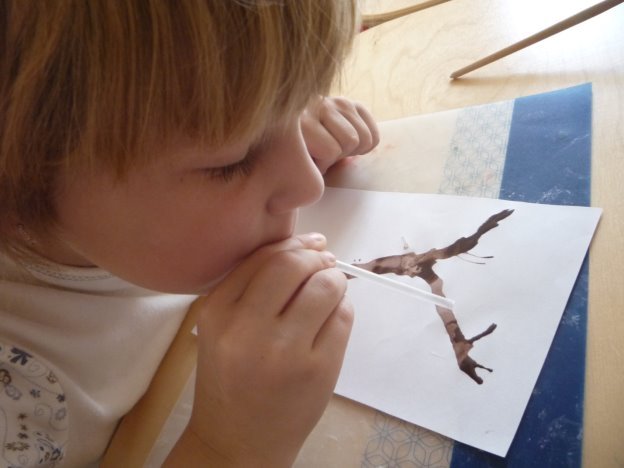 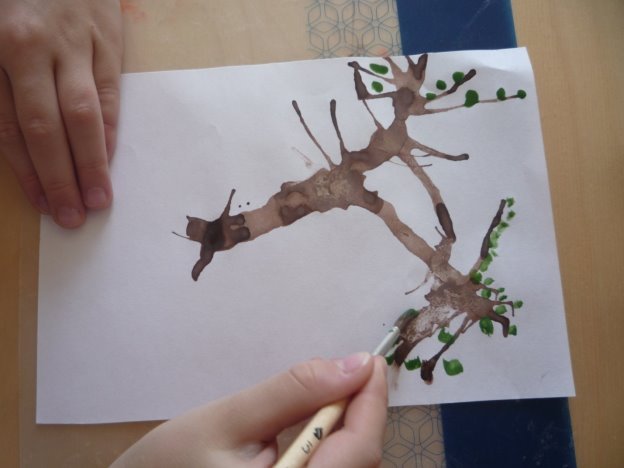 